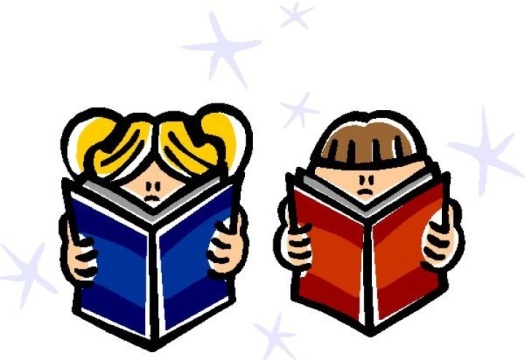 Dear Parents,	This fall, our class will begin Literacy Share. Literacy Share will be something I do during the week in which students will have the opportunity to share with the class, something they have been reading and/or writing. Some examples of things students will be able to share are; a book (part of it), a page from their writing journal, a story they have written, a letter they have received, etc. Any of these choices may come from school or home. They will only have 2 minutes to read aloud so they will have to know exactly what they want to share. Please understand that this is not homework and does not require any extra work outside of the classroom. This is merely a time that students can share what they like to read or have written.My hope is that by providing a “Literacy Share” time students will continue to be motivated to want to read and write. First Graders love to share!  After the first week of practice, students will be given a presentation grade which will be part of their reading effort grade. This grade will not reflect at what level the student is reading but rather their effort in being prepared. Please refer to the back of this page in reference to the sheet they will receive beginning with their second Literacy Share time. I will be notifying all parents when we will start “Literacy Share” time in our upcoming weekly newsletters!